	MĚSTO ŽATEC	USNESENÍ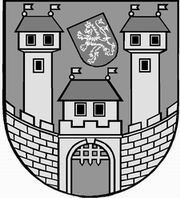 	z 	2	. jednání Zastupitelstva města Žatce 	konaného dne 	5.2.2015Usnesení č. 	13  /15	-	41  /15	  13/15	Sloučení návrhové a volební komise	  14/15	Složení návrhové a volební komise	  15/15	Schválení programu	  16/15	Kontrola usnesení zastupitelstva města	  17/15	Stanovení počtu místostarostů	  18/15	Způsob volby místostarosty	  19/15	Volba místostarosty města	  20/15	Počet členů rady města	  21/15	Způsob volby členů rady města	  22/15	Volba člena rady města	  23/15	Volba člena rady města	  24/15	Volba člena rady města	  25/15	Volba člena rady města	  26/15	Informace k projektu Chrám Chmele a Piva	  27/15	Revitalizace Dukelské ulice v Žatci – podání žádosti o dotaci a finanční 	krytí projektu	  28/15	Prodej pozemku p.p.č. 6511/6 v k.ú. Žatec	  29/15	Prodej části pozemku p.p.č. 4646/31 v k.ú. Žatec	  30/15	Změna č. 5 Územního plánu Žatec - zadání	  31/15	Rozpočtová změna - „Záchrana objektu bývalých papíren a vybudování 	depozitářů muzea v jejich části“ – vybavení	  32/15	Prodloužení termínu podpisu kupní smlouvy na prodej části pozemku 	st.p.č. 1446/1 v k.ú. Žatec	  33/15	Vyhláška Města Žatce, č. 1/2015, kterou se nařizuje provedení speciální 	ochranné deratizace ve městě Žatci	  34/15	Fond pro poskytování příspěvku na ošatné	  35/15	Odměny za výkon funkce neuvolněných zastupitelů	  36/15	Jednací řád Zastupitelstva města Žatec	  37/15	Vzdání se funkce předsedkyně finančního výboru Města Žatec	  38/15	Vzdání se funkce člena kontrolního výboru Města Žatec	  39/15	Delegování zástupců města na valné hromady společností	  40/15	Komunitní plán sociálních služeb	  41/15	Zpráva o činnosti Rady města Žatce	  13/15		Sloučení návrhové a volební komiseZastupitelstvo města Žatce projednalo a schvaluje sloučení návrhové a volební komise.	  14/15		Složení návrhové a volební komiseZastupitelstvo města Žatce projednalo a schvaluje tříčlennou návrhovou a volební komisi ve složení p. Vladimír Martinovský (předseda), Mgr. Stanislava Hafnerová, p. Martin Štross.	  15/15	Schválení programuZastupitelstvo města Žatce schvaluje program zasedání s těmito změnami:- vyřazení bodů č. 12, 13, 21, 22 a 23.	  16/15	Kontrola usnesení zastupitelstva městaZastupitelstvo města Žatce bere na vědomí kontrolu usnesení z minulého jednání zastupitelstva města.	  17/15	Stanovení počtu místostarostůZastupitelstvo města Žatce schvaluje pro volební období 2014 – 2018 s účinností od 05.02.2015 dva místostarosty města s tím, že druhý místostarosta bude neuvolněný člen zastupitelstva města.	  18/15	Způsob volby místostarostyZastupitelstvo města Žatce schvaluje veřejnou volbu neuvolněného místostarosty města.	  19/15	Volba místostarosty městaZastupitelstvo města Žatce zvolilo v souladu s ustanovením § 84 odst. 2 písm. m) zákona č. 128/2000 Sb., o obcích (obecní zřízení), ve znění pozdějších předpisů neuvolněným místostarostou města Žatce JUDr. Karla Krčmárika.Zastupitelstvo města Žatce určuje, že místostarostou, který zastupuje starostku v době její nepřítomnosti nebo v době, kdy starostka nevykonává funkci, je p. Jaroslav Špička.Zastupitelstvo města Žatce dále určuje, že v případě nepřítomnosti nebo nevykonávání funkcí starostky a místostarosty, který je určen k zastupování starostky, k tomuto zastupování neuvolněného místostarostu města JUDr. Karla Krčmárika.  20/15	Počet členů rady městaZastupitelstvo města Žatce stanovuje v souladu s ustanovením § 84 odst. 2 písm. m) zákona č. 128/2000 Sb., o obcích (obecní zřízení), ve znění pozdějších předpisů, že Rada města Žatce  bude mít pro volební období 2014 – 2018 s účinností od 05.02.2015 celkem sedm členů.	  21/15	Způsob volby členů rady městaZastupitelstvo města Žatce schvaluje veřejnou volbu dalších členů rady města.	  22/15	Volba člena rady městaZastupitelstvo města Žatce zvolilo dle čl. VI odst. 3 volebního řádu členem rady města p. Jaroslava Hladkého.	  23/15	Volba člena rady městaZastupitelstvo města Žatce zvolilo dle čl. VI odst. 3 volebního řádu členem rady města Mgr. Jiřího Karase.	  24/15	Volba člena rady městaZastupitelstvo města Žatce zvolilo dle čl. VI odst. 3 volebního řádu členem rady města pí Janu Novákovou.	  25/15	Volba člena rady městaZastupitelstvo města Žatce zvolilo dle čl. VI odst. 3 volebního řádu členem rady města Mgr. Miroslava Jana Šramotu.	  26/15	Informace k projektu Chrám Chmele a PivaZastupitelstvo města Žatce projednalo a bere na vědomí informaci k dotačnímu projektu Chrám Chmele a Piva.	  27/15	Revitalizace Dukelské ulice v Žatci – podání žádosti o dotaci a finanční 		krytí projektuZastupitelstvo města Žatce schvaluje podání žádosti o dotaci v Regionálním operačním programu NUTS II Severozápad na projekt s názvem „Revitalizace Dukelské ulice v Žatci“ ve výši 10.768.250,00 Kč celkových nákladů v rámci výzvy, která bude vyhlášena Regionální radou regionu soudržnosti Severozápad na oblast podpory 1.2. Podpora revitalizace a regenerace středních a malých měst. Současně Zastupitelstvo města Žatce schvaluje zajištění financování projektu s názvem „Revitalizace Dukelské ulice v Žatci“, tzn. zajištění spolufinancování obce minimálně ve výši 15 % způsobilých výdajů projektu, tj. 1.585.290,00 Kč a ve výši 0,0185 % celkových výdajů projektu, tj. 199.650,00 Kč neuznatelných výdajů a schvaluje zajištění předfinancování projektu ve výši 100 %, tj. maximálně 10.768.250,00 Kč celkových nákladů dotačního projektu.	  28/15	Prodej pozemku p.p.č. 6511/6 v k.ú. ŽatecZastupitelstvo města Žatce schvaluje prodej pozemku zahrady p.p.č. 6511/6 o výměře 10 m2 v k.ú. Žatec fyzické osobě za kupní cenu 5.000,00 Kč a poplatky spojené s provedením kupní smlouvy.	  29/15	Prodej části pozemku p.p.č. 4646/31 v k.ú. ŽatecZastupitelstvo města Žatce schvaluje prodej části pozemku ostatní plochy p.p.č. 4646/2, dle GP č. 3609-62/2007 nově vzniklá ostatní plocha p.p.č. 4646/31 o výměře  8 m2 v k.ú. Žatec fyzické osobě za kupní cenu 4.000,00 Kč a poplatky spojené s provedením kupní smlouvy.	  30/15	Změna č. 5 Územního plánu Žatec – zadáníZastupitelstvo města Žatce schvaluje zadání změny č. 5 Územního plánu Žatec - právní stav po vydání změny č. 4.	  31/15	Rozpočtová změna - „Záchrana objektu bývalých papíren a vybudování 		depozitářů muzea v jejich části“ – vybaveníZastupitelstvo města Žatce schvaluje rozpočtovou změnu na uvolnění finančních prostředků určených na kofinancování dotačních titulů pro rok 2015 na investiční akci: „Záchrana objektu bývalých papíren a vybudování depozitářů muzea v jejich části“ – vybavení ve výši 3.000.000,00 Kč.Výdaje: 741-6171-6901, org. 2015       - 3.000.000,00 Kč (Kofinancování dotačních titulů)Výdaje: 739-3613-6122, org. 790        + 3.000.000,00 Kč (Depozitář - vybavení).	  32/15	Prodloužení termínu podpisu kupní smlouvy na prodej části pozemku 		st.p.č. 1446/1 v k.ú. ŽatecZastupitelstvo města Žatce schvaluje prodloužení termínu podpisu kupní smlouvy o 3 měsíce na prodej části pozemku zastavěné plochy a nádvoří st.p.č. 1446/1 dle GP č. 6009-40/2014 nově označený jako ostatní plocha p.p.č. 7290 o výměře 198 m2 a část pozemku zastavěné plochy a nádvoří st.p.č. 1446/1 označeného jako díl „a“ o výměře 126 m2 pod stavbou jiného vlastníka v k.ú. Žatec fyzické osobě za kupní cenu 297.816,00 Kč a poplatky spojené s provedením kupní smlouvy.	  33/15	Vyhláška Města Žatce, č. 1/2015, kterou se nařizuje provedení speciální 		ochranné deratizace ve městě ŽatciZastupitelstvo města Žatce schvaluje Obecně závaznou vyhlášku Města Žatce č. 1/2015, kterou se nařizuje provedení ochranné deratizace ve městě Žatci.	  34/15	Fond pro poskytování příspěvku na ošatnéZastupitelstvo města Žatce schvaluje Fond pro poskytování příspěvku na ošatné dle předloženého návrhu.	  35/15	Odměny za výkon funkce neuvolněných zastupitelůZastupitelstvo města Žatce v souladu s ustanovením § 84, odst. 2, písm. n) zákona č. 128/2000 Sb., o obcích, v platném znění, stanovuje aktualizovanou výši odměn a příplatků za výkon funkce zastupitelů s účinností od dne schválení předloženého návrhu.	  36/15	Jednací řád Zastupitelstva města ŽatecZastupitelstvo města Žatce projednalo a v souladu s § 96 zákona č. 128/2000 Sb., o obcích (obecní zřízení), v platném znění, vydává Jednací řád Zastupitelstva města Žatec.	  37/15	Vzdání se funkce předsedkyně finančního výboru Města ŽatecZastupitelstvo města Žatce bere na vědomí vzdání se Mgr. Zdeňky Hamousové funkce předsedkyně finančního výboru Města Žatec.	  38/15	Vzdání se funkce člena kontrolního výboru Města ŽatecZastupitelstvo města Žatce bere na vědomí vzdání se p. Jaroslava Špičky funkce člena kontrolního výboru Města Žatec.	  39/15	Delegování zástupců města na valné hromady společnostíZastupitelstvo města Žatce deleguje starostku města Mgr. Zdeňku Hamousovou jako zástupce města na valné hromady těchto společností:- Skládka Vrbička s.r.o. se sídlem v Podbořanech,- Regionální rozvojová agentura Ústeckého kraje a.s. se sídlem v Ústí nad Labem,- Severočeská vodárenská společnost a.s. se sídlem v Teplicícha současně pověřuje Mgr. Zdeňku Hamousovou výkonem všech práv a povinností společníka a akcionáře a to v plném rozsahu, odpovídajícímu obchodnímu podílu a počtu akcií ve vlastnictví Města Žatec, včetně práva na valných hromadách hlasovat.Zastupitelstvo města Žatce pověřuje starostku města Mgr. Zdeňku Hamousovou zastupováním města Žatec na:- sněmech Sdružení historických sídel Čech, Moravy a Slezska.Zastupitelstvo města Žatec pověřuje místostarostu města p. Jaroslava Špičku zastupováním města Žatec na:- valných hromadách sdružení měst a obcí Euroregion Krušnohoří,- radách svazku obcí Mikroregion Nechranicko,- sněmech sdružení Severočeský svaz obcí.	  40/15	Komunitní plán sociálních služebZastupitelstvo města Žatce schvaluje Komunitní plán sociálních služeb a prorodinných aktivit Města Žatce na období 2015 – 2018.	  41/15	Zpráva o činnosti Rady města ŽatceZastupitelstvo města Žatce bere na vědomí zprávu o činnosti Rady města Žatce za období od 08.01.2015 do 28.01.2015.		Místostarosta						Starostka	Jaroslav Špička v.r.	Mgr. Zdeňka Hamousová v.r.Za správnost vyhotovení: Pavlína KloučkováUpravená verze dokumentu z důvodu dodržení přiměřenosti rozsahu zveřejňovaných osobních údajů podle zákona č. 101/2000 Sb., o ochraně osobních údajů v platném znění.